ПЕРВИЧНАЯ СПЕЦИАЛИЗИРОВАННАЯ АККРЕДИТАЦИЯ СПЕЦИАЛИСТОВПРОЕКТПАСПОРТ СТАНЦИИ  «ЭНДОДОНТИЧЕСКОЕ ЛЕЧЕНИЕ»Специальность: стоматология терапевтическая (31.08.73)2018Авторы и рецензентыДаурова Ф. Ю. – д.м.н., профессор, заведующая кафедры терапевтической стоматологии ФГАОУ ВО Российского Университета Дружбы Народов.Вайц С. В. –  к.м.н., старший преподаватель кафедры терапевтической стоматологии ФГАОУ ВО Российского Университета Дружбы Народов.Вайц Т.В. – ассистент кафедры терапевтической стоматологии ФГАОУ ВО Российского Университета Дружбы Народов.в настоящее время паспорт станции проходит рецензированиеЭксперты Российского общества симуляционного обучения в медицине (Росомед):в настоящий момент паспорт станции находится на экспертизеВедущая организация:в настоящий момент паспорт станции проходит апробациюУровень измеряемой подготовкиЛица, завершивший обучение по программе ординатуры в соответствии с Федеральным государственным образовательным стандартом высшего образования по специальности 31.08.73 «Стоматология терапевтическая» (уровень подготовки кадров высшей квалификации), а также лица, завершившее обучение по программе профессиональной переподготовки по специальности 31.08.73 «Стоматология терапевтическая» (уровень подготовки кадров высшей квалификации), успешно сдавшие Государственную итоговую аттестацию.Целесообразно заранее объявить аккредитуемым о необходимости приходить на второй этап аккредитации в спецодежде (хирургический костюм или медицинский халат, колпак, сменная обувь, медицинские перчатки, маска медицинская).Профессиональный стандарт (трудовые функции)Проект ПС по специальности «стоматология терапевтическая» от 20 апреля 2018A/02.8 Назначение лечения, контроль его эффективности и безопасности у пациентов со стоматологическими заболеваниями терапевтического профиляПродолжительность работы станцииОбщая продолжительность  станции – 10 минутФактическая продолжительность станции – 8,5 минутТаблица 1.Продолжительность работы станцииДля обеспечения синхронизации действий аккредитуемых при прохождении цепочки из нескольких станций, а также для обеспечения бесперебойной работы на каждой станции, перед началом процедуры первичной специализированной аккредитации целесообразно подготовить звуковой файл (трек) с записью голосовых команд, автоматически включаемых через установленные промежутки времени.Проверяемые компетенции- готовность к абстрактному мышлению, анализу, синтезу (УК-1);- готовность к осуществлению комплекса мероприятий, направленных на сохранение и укрепление здоровья и включающих в себя формирование здорового образа жизни, предупреждение возникновения и (или) распространения стоматологических заболеваний, их раннюю диагностику, выявление причин и условий их возникновения и развития, а также направленных на устранение вредного влияния на здоровье человека факторов среды его обитания (ПК-1);- готовность к проведению профилактических медицинских осмотров, диспансеризации и осуществлению диспансерного наблюдения за пациентами со стоматологической патологией (ПК-2);- готовность к диагностике стоматологических заболеваний и неотложных состояний в соответствии с Международной статистической классификацией болезней и проблем, связанных со здоровьем (ПК-5);- готовность к формированию у населения, пациентов и членов их семей мотивации, направленной на сохранение и укрепление своего здоровья и здоровья окружающих, обучению пациентов основным гигиеническим мероприятиям оздоровительного характера, способствующим сохранению и укреплению здоровья, профилактике стоматологических заболеваний (ПК-10).Задача станции - оценка мануальных навыков при проведении этапов эндодонтического лечения.Информация по обеспечению работы станцииДля организации работы станции должны быть предусмотреныРабочее место члена аккредитационной комиссии (далее  - АК) (таблица 2)Таблица 2Рабочее место члена АК7.2. Рабочее место аккредитуемогоПомещение, имитирующее рабочее помещение, обязательно должно включать:1. Перечень мебели и прочего оборудования (таблица 3)Таблица 3Перечень мебели и прочего оборудования2. Перечень медицинского оборудования (таблица 4)Таблица 4Перечень медицинского оборудования7.3. Расходные материалы (в расчете на 1 попытку аккредитуемого)Таблица 5Расходные материалы7.4. Симуляционное оборудованиеТаблица 6Перечень симуляционного оборудования и его характеристикиПеречень ситуаций и раздел подготовкиТаблица 6Перечень ситуаций (сценариев) станции и соответствие их матрице компетенцийИнформация (брифинг) для аккредитуемогоБрифинг (сценарий) № 1. Вы стоматолог общей практики. Пациент Л., 35 лет. Анамнез собран, осмотр проведен, поставлен диагноз: К 04.5 – хронический апикальный периодонтит зуба (1.3). Анестезия проведена, кариозная полость отпрепарирована по III классу Блэка на мезиальной контактной поверхности.Задание: проведите создание эндодонтического доступа, механическую обработку корневого канала по методике Crown Down, подготовьте канал к пломбированию, соблюдая правила асептики и антисептики.Брифинг (сценарий) № 2. Вы стоматолог общей практики. Пациент Н., 26 лет. Анамнез собран, осмотр проведен, поставлен диагноз: К 04.3 – хронический пульпит зуба (1.2). Анестезия проведена, кариозная полость отпрепарирована по III классу Блэка на мезиальной контактной поверхности.Задание: проведите создание эндодонтического доступа, механическую обработку корневого канала по методике Step-Back, подготовьте канал к пломбированию, соблюдая правила асептики и антисептики.Брифинг (сценарий) № 3. Вы стоматолог общей практики. Пациент А., 37 лет. Анамнез собран, осмотр проведен, поставлен диагноз: К 04.5 – хронический апикальный периодонтит зуба (2.2). Анестезия проведена, создан эндодонтический доступ, проведена механическая обработка и ирригация корневого канала. Рабочая длина зуба (указать в мм).Задание: проведите пломбирование корневого канала методом латеральной конденсации гуттаперчи.Брифинг (сценарий) № 4. Вы стоматолог общей практики. Пациент М., 27 лет. Анамнез собран, осмотр проведен, поставлен диагноз: К 04.3 – хронический пульпит зуба (2.3). Анестезия проведена, создан эндодонтический доступ, проведена механическая обработка и ирригация корневого канала. Рабочая длина зуба (указать в мм).Задание: проведите пломбирование корневого канала методом латеральной конденсации гуттаперчи.Брифинг (сценарий) № 5. Вы стоматолог общей практики. Пациент О., 26 лет. Анамнез собран, осмотр проведен, поставлен диагноз: К 04.5 – хронический апикальный периодонтит зуба (1.2). Анестезия проведена, кариозная полость отпрепарирована по III классу Блэка на мезиальной контактной поверхности.Задание: проведите создание эндодонтического доступа, механическую обработку корневого канала по методике Crown Down, подготовьте канал к пломбированию, соблюдая правила асептики и антисептики.Брифинг (сценарий) № 6. Вы стоматолог общей практики. Пациент П., 37 лет. Анамнез собран, осмотр проведен, поставлен диагноз: К 04.3 – хронический пульпит зуба (2.2). Анестезия проведена, кариозная полость отпрепарирована по III классу Блэка на мезиальной контактной поверхности.Задание: проведите создание эндодонтического доступа, механическую обработку корневого канала по методике Step-Back, подготовьте канал к пломбированию, соблюдая правила асептики и антисептики.Брифинг (сценарий) № 7. Вы стоматолог общей практики. Пациент О., 26 лет. Анамнез собран, осмотр проведен, поставлен диагноз: К 04.5 – хронический апикальный периодонтит зуба (2.3). Анестезия проведена, создан эндодонтический доступ, проведена механическая обработка и ирригация корневого канала. Рабочая длина зуба (указать в мм).Задание: проведите пломбирование корневого канала методом латеральной конденсации гуттаперчи.Брифинг (сценарий) № 8. Вы стоматолог общей практики. Пациент П., 37 лет. Анамнез собран, осмотр проведен, поставлен диагноз: К 04.3 – хронический пульпит зуба (1.3). Анестезия проведена, создан эндодонтический доступ, проведена механическая обработка и ирригация корневого канала. Рабочая длина зуба (указать в мм).Задание: проведите пломбирование корневого канала методом латеральной конденсации гуттаперчи.РЕГЛАМЕНТ РАБОТЫ ЧЛЕНОВ АК НА СТАНЦИИДействия членов АК перед началом работы станции:Проверка комплектности и соответствия оснащения станции требованиям паспорта (оснащение рабочего места членов АК, симуляционное оборудование, медицинское оборудование, мебель и прочее оборудование).Проверка наличия на станции необходимых расходных материалов (с учетом количества аккредитуемых).3.	Проверка наличия письменного задания (брифинг) перед входом на станцию.4.	Проверка наличия паспорта станции в печатном виде.5. Проверка наличия бумажных чек-листов (с учетом количества аккредитуемых), или сверка своих персональных данных в электронном чек-листе (ФИО и номера сценария).6.Активизация на компьютере Единой базы данных ОС (Минздрава России) по второму этапу аккредитации.10.2.Действия членов АК в ходе работы станции:Идентификация личности аккредитуемого, внесение идентификационного номера в чек-лист (в бумажном или электронном виде).Заполнение чек-листа - проведение регистрации последовательности и правильности/расхождения действий аккредитуемого в соответствии c критериями, указанными в чек-листе.Заполнение дефектной ведомости (в случае необходимости).РЕГЛАМЕНТ РАБОТЫ ВСПОМОГАТЕЛЬНОГО ПЕРСОНАЛА НА СТАНЦИИ11.1.Действия  вспомогательного персонала перед началом работы станции:Подготовка оснащения станции в соответствие стребованиям паспорта (рабочее место членов АК, симуляционное оборудование, медицинское оборудование, мебель и прочее оборудование).Размещение на станции необходимых расходных материалов (с учетом количества аккредитуемых).Размещение  письменного задания (брифинг) перед входом на станцию.Подготовка зубов: имитация кариозных полостей, зубного камня, гиперемии десневого края, частичной потери зубов, разрушенного зуба и гиперемии десны.Подготовка паспорта станции в печатном виде (2 экземпляра для членов АК и 1 экземпляр для вспомогательного персонала).Подключение персонального компьютера для работы членов АК.Проверка готовности трансляции и архивации видеозаписей.Проверка на наличие беспрепятственного доступа к сети Интернет.Проведение синхронизации работы станции с другими станциями при использовании звукового файла (трека) с записью голосовых команд.Выполнение иных мероприятий, необходимых для обеспечения работы станции.Действия вспомогательного персонала в ходе работы станции:Приведение станции после работы каждого аккредитуемого в первоначальный вид (замена челюстей, замена набора инструментов, уборка мусора).Включение звукового файла (трека) с записью голосовых команд.                                        Включение видеокамеры по голосовой команде: «Ознакомьтесь с заданием!» (в случае, если нет автоматической видеозаписи).                                          Контроль качества аудиовидеозаписи действий аккредитуемого (при необходимости).НОРМАТИВНЫЕ И МЕТОДИЧЕСКИЕ МАТЕРИАЛЫ, ИСПОЛЬЗУЕМЫЕ ДЛЯ СОЗДАНИЯ ПАСПОРТА12.1. Нормативные актыПриказ Минздрава России от 02.06.2016 N 334н «Об утверждении Положения об аккредитации специалистов»Приказ Министерства труда и социальной защиты РФ от 10 мая 2016 г. № 227н "Об утверждении профессионального стандарта «Врач-стоматолог» http://www.garant.ru/products/ipo/prime/doc/71316142/#ixzz594jrsDeOПриказ Министерства здравоохранения РФ от 13 ноября 2012 г. №910н «Об утверждении Порядка оказания медицинской помощи детям со стоматологическими заболеваниями»Приказ Министерства здравоохранения и социального развития РФ от 07.12.2011 г. №1496н «Об утверждении Порядка оказания медицинской помощи взрослому населению при стоматологических заболеваниях»Приказ Минтруда России от 10.05.2016 г. №227н «Об утверждении профессионального стандарта «Врач-стоматолог».Клинические рекомендации (протоколы лечения) ПРИ ДИАГНОЗЕ КАРИЕС ЗУБОВ Утверждены Постановлением № 15 Совета Ассоциации общественных объединений «Стоматологическая Ассоциация России» от 30 сентября 2014 годаКлинические рекомендации (протоколы лечения) ПРИ ДИАГНОЗЕ БОЛЕЗНИ ПЕРИАПИКАЛЬНЫХ ТКАНЕЙ "Клинические рекомендации (протоколы лечения)", утверждѐнные Стоматологической Ассоциацией России.СапПиН 2.1.3.2630-10 Санитарно-эпидемиологические требования к организациям, осуществляющим медицинскую деятельность.СанПиН 2.1.7.2790-10 "Санитарно-эпидемиологические требования к обращению с медицинскими отходами."Письмо Роспотребнадзора №0100/4964-05-32 от 30.06.2005 "О системе сбора и утилизации медицинских отходов при иммунизации в лечебно-профилактических учреждениях Российской ФедерацииПрактическая терапевтическая стоматология: учеб. пособие / А.И.Нико лаев, Л.М.Цепов. – 9-е изд. – М. : МЕДпресс-информ, 2014. – 928 с. : илОбтурация системы корневых каналов: учебно-методическое пособие / под ред. Л.М. Лукиных. – Н.Новгород: НижГМА, 2015. – 60 с.; ил. Дополнительная и справочная информация, необходимая для  работы на станцииПриложение 1Информация для конфедерата (симулированный коллега/ пациент)Не предусмотренаРезультаты клинико-лабораторных и инструментальных методов исследованияНе предусмотреныКритерии оценивания действий аккредитуемогоВ чек-листе оценка правильности и последовательности выполнения действий аккредитуемым осуществляется с помощью активации кнопок по критериям: «Да» – действие произведено; «Нет» – действие не произведеноВ случае демонстрации аккредитуемым действий, не внесенных в пункты чек-листа (нерегламентированных действий, небезопасных действий, дополнительные действия), необходимо зафиксировать эти действия в дефектной ведомости по данной станции, а в чек-лист внести только количество совершенных нерегламентированных, небезопасных и дополнительных действий. Каждая позиция вносится членом АК в электронный чек-лист (пока этого не произойдет, чек-лист в систему не отправится).Для фиксации показателя времени необходимо активировать электронный чек-лист, как только аккредитуемый приступил к выполнению задания, а вносить показатель, как только аккредитуемый закончил выполнять действие. Время нахождения аккредитуемого на станции не должно превышать установленных значений.Дефектная ведомостьДополнительные замечания к организации станции в следующий эпизод аккредитации ________________________________________________________________________________ФИО члена АК _______________         	Подпись ___________________Оценочный листНаходится на стадии разработкиМедицинская документация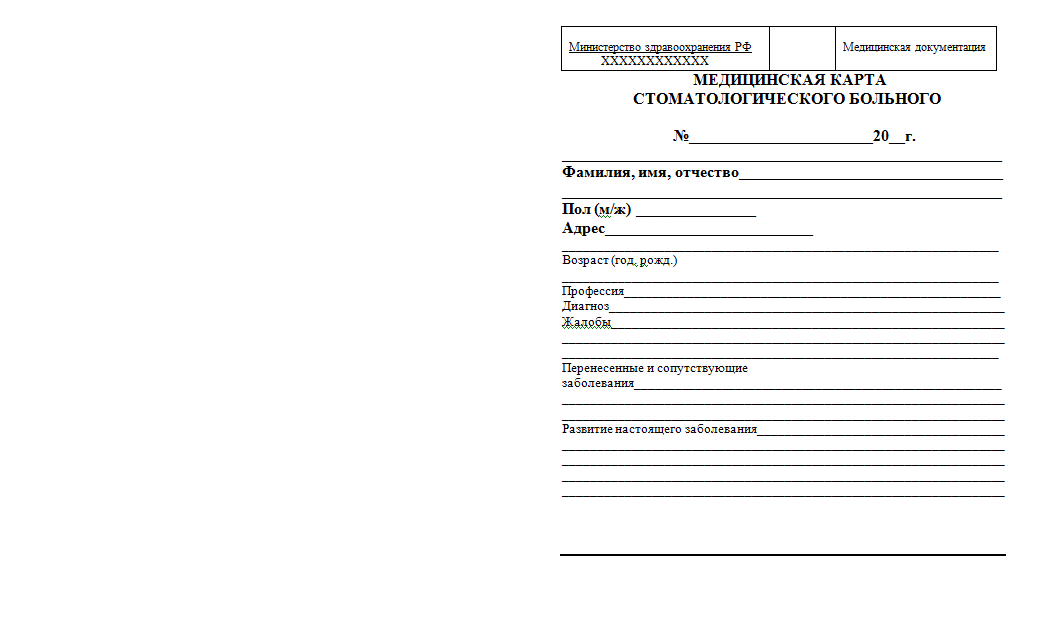 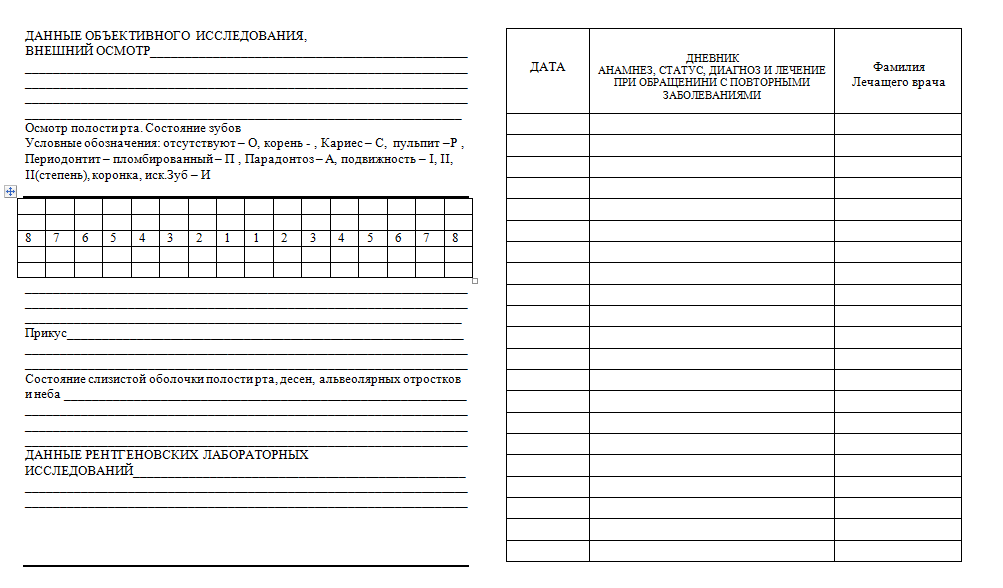 Приложение 1Механическая обработка корневых каналов по методике «STEP BACK»Апикально-корональные методы предусматривают обработку и расширение корневого канала, после определения рабочей длины, по направлению от апикального отверстия к устью, применяя при этом инструменты от меньшего размера к большему.ТЕХНИКА «STEP BACK» («ШАГ НАЗАД»)«Step Васк-техника» - для проведения инструментальной обработки (расширения) корневого канала методом «Step Back» необходим комплект К-файлов и инструментов для расширения устья корневого канала (например, «Gates glidden»).Этапы проведения методики расширения корневых каналов по методике «Step Back» таковы:Первый этап — прохождение корневого канала и определение рабочей длины.Корневой канал проходят до физиологического верхушечного отверстия тонкими К-римерами. Для определения рабочей длины делают «измерительную» рентгенограмму с введенным в канал эндодонтическим инструментом. Рабочая длина фиксируется на инструментах стопорными дисками.Второй этап — формирование апикального упора.Цель данного этапа — создание в области физиологической верхушки уступа, являющегося упором, предотвращающим выход гуттаперчи и эндогерметика за верхушечное отверстие в процессе пломбирования.Выполнение данного этапа начинается с К-файла того же номера, что и номер инструмента которым удалось пройти канал до апикального отверстия, и который заклинивается в канале на апикальном уровне (в нашем случае — № 15 по ISO). К-файл вводят в канал вращательными движениями на рабочую длину, а затем пилящими движениями вверх-вниз обрабатывают стенки канала на рабочую длину. После извлечения инструмента канал промывают раствором антисептика. Затем аналогичным образом канал обрабатывается тоже на рабочую длину К-файлом следующего номера (в нашем случае — №20 по ISO). Таким образом, последовательно увеличивая толщину инструментов, апикальную часть канала расширяют до физиологической верхушки на 3—4 номера больше первоначального инструмента (но не меньше, чем до №25 по ISO). Проходимость апикального отверстия периодически контролируется файлами или римерами малых размеров — №06 или 08. При этом тактильно должно ощущаться заклинивание инструмента в апикальном сужении.В результате такой обработки апикальной части канала придается коническая форма, соответствующая конусности стандартного эндодонтического инструмента (2%), а в области физиологического апикального отверстия создается уступ — апикальный упор. Канал в апикальной части рекомендуется, расширять на два-три номера эндодонтических инструментов, но не меньше, чем до №25. Меньший размер не позволяет качественно очистить, промыть и запломбировать, канал.Файл, которым была закончена обработка апикальной части корневого канала на рабочую длину, называется основным или мастер-файлом («Master file»).Третий этап — инструментальная обработка апикальной трети корневого канала.Цель данного этапа — придание каналу конусообразной формы.Расширение корневого канала продолжают К-файлом, размер которого на номер больше мастер-файла (в нашем случае — №30 по ISO). Вводится этот инструмент на I мм меньше рабочей длины, а затем пилящими движениями вверх-вниз обрабатываются стенки канала. Следующий файл (№35) вводится на 2 мм меньше рабочей длины, следующий (№40) — на 3 мм.После каждого нового инструмента возвращаются к мастер-файлу (в нашем случае — №25 по ISO) для того, чтобы удостовериться, что апикальная часть канала не заблокирована дентинными опилками. Одновременно сглаживаются ступеньки, образовавшиеся на стенках канала в процессе проведения этого этапа. После применения каждого инструмента канал промывается раствором антисептика.Четвертый этап — формирование средней и устьевой частей корневого канала.Цель проведения данного этапа — придание устьевой части канала воронкообразной формы для облегчения последующей медикаментозной обработки и пломбирования.Этот этап рекомендуется проводить инструментами типа «Gates Glidden» (GGD), последовательно применяя их от меньшего номера к большему (см. рис. 454, л, м, н). Четких правил относительно того, инструменты какого размера следует при этом использовать, не существует. Все зависит от индивидуальных особенностей: ширины, искривленности канала, толщины корня и т.д. Обычно последовательно применяют инструменты увеличивающегося диаметра в соответствии с принципами «Step Back — техники»: №1 —> №2 —> N°3. При этом обрабатывают только прямолинейную часть канала, так как в изгибе «Gates Glidden» заклинивается и ломается.Заканчивается этот этап восстановлением проходимости канала «Мастер-файлом».Пятый этап — заключительное выравнивание стенок канала.Цель данного этапа — сглаживание и выравнивание стенок канала, придание ему конусообразной формы от апикального упора до устья.На этом этапе производится окончательная механическая обработка корневого канала по всей его длине хедстрем- файлом, на один размер тоньше, чем мастер-файл. При этом инструментом совершаются возвратно- поступательные пилящие движения, канал обильно промывается растворами антисептиков.Механическая обработка корневых каналов по методике Crown DownКоронально-апикальные методы обработки корневого каналаКоронально-апикальные методы предусматривают обработку и расширение корневого канала от устья к апикальному отверстию, применяя при этом инструменты от большего размера к меньшему.При применении этих методов сначала препарируются устьевая и средняя треть корневого канала. Затем определяется рабочая длина. Только после этого обрабатывается апикальная часть канала и создается апикальный упор.Коронально-апикальные методы показаны при значительном инфицировании содержимого корневого канала, когда существует риск проталкивания распада пульпы за верхушку, при использовании машинных способов расширения канала, например, при распломбировке корневых каналов.Преимущества коронально-апикальных методов:1.  Обеспечивается хороший доступ к апикальной части канала.2.   Уменьшается риск инфицирования периапикальных тканей за счет поэтапного удаление распада из канала.3.  Облегчается проведение медикаментозной обработки каналов.4.   Снижается риск заклинивания инструмента в апикальной части канала.5.   Снижается риск блокирования апикальной части мягкими тканями и дентинными опилками.6.   Снижается риск «потери рабочей длины».7.   Сохраняется анатомическая форма канала.Недостаток — в начале работы нельзя точно определить проходимость и рабочую длину капала, что, па наш взгляд, создает врачу-стоматологу определенный психологический дискомфорт. Техника «CROWN DOWN» предусматривает поэтапную обработку каналаот устья к верхушке с последовательной сменой инструментов от большего размера к меньшему. Пристеночный дентин при этом удаляется только апикальной частью инструмента, что улучшает тактильный контроль и снижает риск заклинивания и перелома инструмента.Механическая обработка канала в соответствии с техникой «Crown Down» производится следующим образом.Сначала в корневой канал пытаются ввести на глубину 16 мм К-файл №35 по ISO.Если ввести этот файл на такую глубину не удается, делают рентгеновский снимок зуба с введенным в канал инструментом. Цель этой операции — выяснить, что явилось причиной застревания инструмента: искривление корневого канала или сужение его просвета.Если причина — сужение корневого канала, то его расширяют более тонкими К-файлами на глубину 16 мм до тех пор, пока на 16 мм не будет введен К-файл №35. Если причина застревания К-файла №35 — искривление корневого канала, то канал обрабатывается до участка искривления.Если К-файл удалось сразу ввести в канал на 16 мм или более, производится механическая обработка этой части канала. Далее проходят апикальную часть канала на «временную рабочую длину». Начинают проведение этого этапа с введения в канал до упора К-файла №35. Затем осторожно, без апикального нажима им делают два полных оборота по часовой стрелке и выводят инструмент из канала. Далее берут К-файл №30, вводят в канал до упора и осторожно без нажима вращают по часовой стрелке до максимального продвижения в апикальном направлении (до заклинивания) и извлекают из канала. Затем аналогичную операцию проводят К-файлом №25, затем — №20 и т.д. до достижения «временной рабочей длины». Затем определяют «окончательную рабочую длину» и приступают к расширению корневого канала, которое начинают с введения в канал до упора К-файла №40, затем без апикального нажима, избегая заклинивания инструмента, делают два полных оборота по часовой стрелке и выводят файл из канала. Далее берут К-файл №35, вводят в канал до упора и вращают без нажима по часовой стрелке до максимального продвижения инструмента в апикальном направлении и извлекают из канала. Затем аналогичную операцию проводят К-файлом №30, затем — №25, №20, №15 и т.д. до достижения «окончательной рабочей длины». Основным критерием достаточности механической обработки корневого канала следует считать появление в процессе инструментальной обработки тактильного ощущения плотного дентина и появление белых дентинных опилок.Этапы пломбирования корневого канала методом латеральной конденсации гуттаперчи			Сущность метода состоит в том, что корневой канал плотно заполняется гуттаперчевыми штифтами в сочетании с силером. 	Методика пломбирования:1. Подбор основного гуттаперчевого штифта (Маster-point). Этот этап выполняется так же, как и при методе одного штифта. Отличие заключается в том, что при методе латеральной конденсации нужно добиться, чтобы штифт не доходил до физиологической верхушки на 1 мм. Такой запас хода позволяет избежать выхода штифта в периапикальные ткани в процессе конденсации гуттаперчи в канале.	Методы (тесты) припасовки основного штифта в корневом канале.	а) Визуальный тест. На штифте делается отметка на 1 мм меньше рабочей длины. Затем штифт вводится в корневой канал до этой отметки. Если штифт может быть продвинут еще глубже, значит верхушечное отверстие либо первоначально было более широким, либо было расширено в процессе инструментальной обработки канала. В этом случае берется штифт большего размера или первоначальный штифт укорачивается на 2 мм (при этом диаметр его кончика увеличивается). Таким образом, методом проб, штифт подгоняется до тех пор, пока не будет установлен в нужном положении.	б) Тактильный тест. Гуттаперчевый штифт короче на 1 мм рабочей длины вводится в корневой канал. Если на расстоянии 3-4 мм от физиологической верхушки приходится приложить некоторое усилие для дальнейшего продвижения штифта, а при выведении его из канала также ощущается заклинивание, значит, штифт подобран правильно. Этот эффект в стоматологической литературе обозначается термином «tugback» (вытаскивание, выдергивание). Если же штифт свободно, без сопротивления двигается в канале, следует взять штифт большего размера или укоротить первоначальный штифт.	в) Рентгенографический тест. Рентгенографический тест проводится после ориентировочного подбора основного штифта визуальным и тактильным методами. При этом делается внутриротовая контактная рентгенограмма с припасованным основным штифтом, введенным в корневой канал. Рентгенологическая оценка положения штифта в корневом канале является наиболее точным и достоверным методом.	После припасовки основного штифта на нем делается отметка, фиксирующая рабочую длину.2. Подбор спредера. Спредер подбирается того же размера, что и Master-point, или на один размер больше, чтобы не выйти за верхушечное отверстие. Рабочая длина спредера должна быть на 1 -2 мм короче рабочей длины канала.3. Введение в канал эндогерметика. Материал вводится в канал К-файлом, на бумажном штифте или мастер-штифте до уровня апикального отверстия и равномерно распределяется по стенкам канала. 4. Введение основного штифта в корневой канал. Штифт смазывается эндогерметиком и медленно вводится в канал на рабочую длину. Для профилактики воздушной эмболии совершают несколько возвратно-поступательных движений штифтом в канале.5. Боковая конденсация гуттаперчи. В корневой канал вводят подобранный ранее спредер. При этом инструментом совершают движения, аналогичные подзаводке наручных часов. Глубина введения - на 1-2 мм меньше рабочей длины. При этом гуттаперча оттесняется к стенке канала. Спредер оставляют в канале на 40-50 секунд, чтобы штифт успел адаптироваться. Не следует применять значительную силу при продвижении спредера в канал, т.к. это может привести к трещине корня зуба.6. Выведение спредера и введение дополнительного штифта. Спредер медленно выводится из корневого канала вращательными движениями и сразу же замешается дополнительным штифтом. Дополнительный штифт подбирается такого же размера или на размер меньше, чем спредер. Перед введением в канал штифт предварительно смазывается эндогерметиком.7. Боковая конденсация гуттаперчи, выведение спредера и введение второго дополнительного штифта. Если введение спредера в канал затруднено, то берется инструмент меньшего размера. Производится латеральная конденсация гуттаперчи, введение следующего дополнительного штифта. Операция повторяется до достижения полной обтурации корневого канала, т.е. до тех пор, пока спредер не может проникнуть в канал. 8. Удаление излишка гуттаперчи, выступающей из устья канала, срезанием нагретым инструментом или специальным прибором для обрезания гуттаперчи Gutta Cut. 9. Рентгенологический контроль качества пломбирования.10. Наложение временной пломбы.Используя данную технику пломбирования, необходимо помнить о возможности вертикального перелома корня зуба при чрезмерном давлении на инструмент.Алгоритм проведения эндодонтического лечени.Голосовая командаДействия аккредитуемогоВремя начала действияВремя окончания действияПродолжи-тельность действия«Ознакомьтесь с заданием!»Ознакомление с заданием (брифингом)0 сек30 сек30 сек«Пройдите на станцию!»Работа на станции30 сек8 мин7 мин 30 сек«Осталась одна минута!»Завершение работы на станции8 мин9 мин1 мин«Покиньте станцию!»Окончание работы на станции9 мин9 мин 15 сек15 сек«Пройдите на следующую станцию!»Переход на следующую станцию9 мин 15 сек10 мин45 сек№ п/пПеречень оборудованияКоличество1Стол рабочий (рабочая поверхность)1 шт.2Стул2 шт.3Чек-листы в бумажном видепо количеству аккредитуемых4Шариковая ручка2 шт.5Персональный компьютер с выходом в Интернет для заполнения чек-листа в электронном виде (решение о целесообразности заполнения чек-листа в режиме on-line решает Председатель АК)шт.№ п/пПеречень мебели и прочего оборудованияКоличество1Настенные часы с секундной стрелкой1 шт.№ п/пПеречень медицинского оборудованияКоличество1Стоматологическая установка (обязательно работающая бор-машина) со светильником, имитацией плевательницы и рентгенологического аппарата (радиовизиографа)1 шт.2Столик инструментальный, с закрепленным жестким контейнером для отходов класса Б1 шт.3Раковина, средства для обработки рук, приспособления для высушивания рук21 шт.4Стоматологический стул (для доктора)1 шт.5Тележка с расходными материалами и контейнерами для утилизации1 шт.6Набор инструментов в имитации стерильной упаковки- лоток – 1 шт.- пинцет стоматологический – 2 шт.- зеркало стоматологическое – 1 шт.- зонд стоматологический – 1 шт.- экскаватор- шпатель- гладилки с штопферами 1 шт.7боры (шаровидный бор, шаровидный удлиненный бор)1 комплект на 5-10 аккредитуемых8Gates Glidden ассорти1 комплект на 10 аккредитуемых9К-римеры (15-40), К-файлы ассорти (15-55), Н-файлы ассорти (15-55), спредеры ассорти (15-40),Gates Glidden (№1,2,3)1 комплект на 5-10 аккредитуемых10Пульпэкстакторы11Апекслакатор 1 шт12Наконечник турбинный2 шт. (на случай поломки одного)13Наконечник угловой для микромотора, при необходимости переходник микромотор2 шт. (на случай поломки одного)14Бумажные штифты ассорти (15-40)1 уп. на 5-10 аккредитуемых15Гуттаперчевые штифты ассорти (15-40)1 уп. на 5-10 аккредитуемых16Эндодонтический шприц1 шт. на аккредитуемого  17Силер1 шт.18Дентин-паста1 уп.19Стекло для замешивания1-2 шт. 20Бумажная палетка1 шт.21Имитация антисептиков (гипохлорит натрия, раствор ЭДТА, хлоргексидин)1 шт.22Защитные очки1 шт.23Антисептик в пульверизаторе для обработки рук, флакон 100 мл (допускается имитация)1 шт.24Контейнер для дезинфекции инструментов.1 шт.25Контейнер для сбора отходов класса А 1 шт.26Контейнер для сбора отходов класса Б 1 шт.27Закрепленный жесткий контейнер для отходов класса Б1 шт.28Запас упаковок для имитации стерильных упаковок10 шт.29Медицинская карта стоматологического больногоПо количеству аккредитуемых№ п/пПеречень расходных материаловКоличество(на 1 попытку аккредитуемого)1Одноразовые шапочки1 шт.2Одноразовые маски1 шт.3Смотровые перчатки разных размеров11 пара4Одноразовые салфетки1 шт.5Ватные шарики 1-2 шт.6Ватные валики2 шт.7Эндодонтическая вата1 шт.8Раствор антисептика для обработки рук (допускается имитация)мл Перечень 
симуляционного оборудованияТехническая характеристика 
симуляционного оборудованияФантомный стол для студентов Стол оборудован:Фантомная голова -1шт., которая состоит из лицевой маски, маски полости рта, модель верхней и нижней челюстей с зубами для эндодонтического лечения, крепление головы 2.   Учебное место врача-стоматологаПередвижной блок для монтажа фантома торса с головойФантом торса с головойТрубка пневмотурбиныТрубка пневмоприводаПистолет вода/воздух/спрей Бутыль отсосаБутыль ирригацииОтсосНожная педаль управленияСветильник LED на штанге, вращается во всех направлениях и имеет два режима яркости света. Выключатель расположен на светильнике.Стул стоматологаРукоятка воздушной турбины (высокоскоростная рукоятка) – 2 шт.Рукоятка пневмопривода (низкоскоростная рукоятка) – 1 шт.ВидеокамераМонитор№ оценочного листаСценарийНозология1№1Хронический апикальный периодонтит (зубов 1.3)2№2Хронический пульпит (зубов 1.2)3№3Хронический апикальный периодонтит (зубов 2.2)4№4Хронический пульпит (зубов 2.3)5№5Хронический апикальный периодонтит (зубов 1.2)6№6Хронический пульпит (зубов 2.2)7№7Хронический апикальный периодонтит (зубов 2.3)8№8Хронический пульпит (зубов 1.3)Станция    «Ампутационные методы лечения осложненного кариеса»Образовательная организация _________________________________________________Станция    «Ампутационные методы лечения осложненного кариеса»Образовательная организация _________________________________________________Станция    «Ампутационные методы лечения осложненного кариеса»Образовательная организация _________________________________________________Станция    «Ампутационные методы лечения осложненного кариеса»Образовательная организация _________________________________________________Станция    «Ампутационные методы лечения осложненного кариеса»Образовательная организация _________________________________________________№Список нерегламентированных и небезопасных действий, отсутствующих в чек-листе*Номер аккредитуемогоДатаПодпись члена АК№Список дополнительных действий, имеющих клиническое значение, не отмеченных в чек-листе*Номер аккредитуемогоДатаПодпись члена АК№ п/пПеречень и последовательность действийI. Подготовка к манипуляцииI. Подготовка к манипуляции1.Установить контакт с пациентом2Идентифицировать личность пациента3Сообщить пациенту о ходе процедуры4Обработать руки гигиеническим способом в начале5Подготовить рабочее место для препарирования (убедиться, что всѐ необходимо есть заранее)6Занять правильное положение возле пациента7Помочь занять удобное положение пациенту, который сидит в кресле с одноразовой салфеткой на груди8Соответствие положения кресла9Обеспечить визуализацию ротовой полостиII. Выполнение манипуляцииII. Выполнение манипуляции10Подготовить очки, перчатки, маску медицинскую трѐхслойную, шапочку (быть в шапочке и маске на шее)11Осмотреть место леченияМеханическая обработка корневых каналов по методике Crown DownМеханическая обработка корневых каналов по методике Crown DownПервый этапПервый этап12Корневой канал проходят на глубину 16 мм и расширяют до К-файл №35 по ISO. После извлечения инструмента канал промывают раствором антисептика. Второй этап - определение «временной рабочей длины».Второй этап - определение «временной рабочей длины».13Для определения «временной рабочей длины» можно использовать и диагностическую рентгенограмму, которая делалась на первом этапе инструментальной обработки канала.Третий этап - прохождение апикальной части канала на «временную рабочую длину».Третий этап - прохождение апикальной части канала на «временную рабочую длину».14К-файл №35 осторожно, без апикального нажима делают два полных оборота по часовой стрелке и выводят инструмент из канала. После извлечения инструмента канал промывают раствором антисептика. 15Далее К-файл №30, вводят в канал до упора и осторожно без нажима вращают по часовой стрелке до максимального продвижения в апикальном направлении (до заклинивания) и извлекают из канала. После извлечения инструмента канал промывают раствором антисептика. 16К-файлом №25, после — №20 и т.д. до достижения «временной рабочей длины». После извлечения инструмента канал промывают раствором антисептика. Четвертый этап - определение «окончательной рабочей длины».Четвертый этап - определение «окончательной рабочей длины».17Делается «измерительная» рентгенограмма с эндодонтическим инструментом, введенным в канал на «временную рабочую длину». Определяется «окончательная рабочая длина».Пятый этап - расширение корневого канала.Пятый этап - расширение корневого канала.18К-файла №40 осторожно, без апикального нажима, избегая заклинивания инструмента, делают два полных оборота по часовой стрелке и выводят файл из канала. После извлечения инструмента канал промывают раствором антисептика. 19Далее берут К-файл №35, вводят в канал до упора и вращают без нажима по часовой стрелке до максимального продвижения инструмента в апикальном направлении и извлекают из канала. После извлечения инструмента канал промывают раствором антисептика. 20К-файлом №30, затем — №25, №20, №15 и т.д. до достижения «окончательной рабочей длины». После извлечения инструмента канал промывают раствором антисептика. 21Механическую обработку канала продолжают до тех пор, пока апикальная часть его не будет расширена до желаемого диаметра, но не меньше, чем до №25.Механическая обработка корневых каналов по методике «STEP BACK»Механическая обработка корневых каналов по методике «STEP BACK»Первый этап - прохождение корневого канала и определение рабочей длины.Первый этап - прохождение корневого канала и определение рабочей длины.22Корневой канал проходят до физиологического верхушечного отверстия тонкими К-римерами или пасфиндерами. Длину определяют с помощью апекслакатора.Второй этап - формирование апикального упора.Второй этап - формирование апикального упора.23К-файл вводят в канал вращательными движениями на рабочую длину, а затем пилящими движениями вверх-вниз обрабатывают стенки канала на рабочую длину. После извлечения инструмента канал промывают раствором антисептика. Таким образом, последовательно увеличивая толщину инструментов, апикальную часть канала расширяют до физиологической верхушки на 3-4 номера больше первоначального инструмента (но не меньше, чем до №25). Файл, которым была закончена обработка апикальной части корневого канала на рабочую длину, называется основным(«Master file»).Третий этап - инструментальная обработка апикальной трети корневого канала.Третий этап - инструментальная обработка апикальной трети корневого канала.24К-файл, размер которого на номер больше мастер-файла. Вводится этот инструмент на 1 мм меньше рабочей длины, а затем пилящими движениями вверх-вниз обрабатываются стенки канала. Следующий файл вводится на 2 мм меньше рабочей длины, следующий - на 3 мм. После каждого нового инструмента возвращаются к основному файлу для того, чтобы удостовериться, что апикальная часть канала не заблокирована дентинными опилками. После извлечения инструмента канал промывают раствором антисептика. Четвертый этап - формирование средней и верхней частей корневого канала.Четвертый этап - формирование средней и верхней частей корневого канала.25Для этого инструментами типа «Gates glidden», последовательно расширяют устьевую часть, применяют инструменты увеличивающегося диаметра в соответствии с принципами «Step Back» - техники: № 1 =» № 2 => № 3. После извлечения инструмента канал промывают раствором антисептика. Пятый этап - заключительное выравнивание стенок канала.Пятый этап - заключительное выравнивание стенок канала.26Производится окончательная механическая обработка корневого канала по всей его длине Н-файлом, по размеру соответствующим «Мастер-файлу». При этом инструментом совершаются возвратно-поступательные пилящие движения, канал обильно промывается растворами антисептиков.Этапы пломбирования корневого канала методом латеральной конденсации гуттаперчи27Подбор основного гуттаперчевого штифта (Маster-point). При этом штифт не доходит до физиологической верхушки на 1 мм.28Подбор спредера. Спредер подбирается того же размера, что и Master-point, или на один размер больше, чтобы не выйти за верхушечное отверстие. Рабочая длина спредера должна быть на 1 -2 мм короче рабочей длины канала.29Введение в канал эндогерметика. Материал вводится в канал на бумажном штифте или мастер-штифте до уровня апикального отверстия и равномерно распределяется по стенкам канала.30Введение основного штифта в корневой канал. Штифт смазывается эндогерметиком и медленно вводится в канал на рабочую длину.31В корневой канал вводят подобранный ранее спредер. Спредер оставляют в канале на 10-15 секунд, чтобы штифт успел адаптироваться.32 Выведение спредера и введение дополнительного штифта.33Боковая конденсация гуттаперчи спредером, выведение спредера и введение второго дополнительного штифта, повторяется до достижения полной обтурации канала, т.е. до тех пор, пока спредер не перестает проникать в канал. Обычно для заполнения одного канала требуется 4-5 штифтов.34Удаление излишка гуттаперчи и пасты.35Рентгенологический контроль качества пломбирования.36Наложение повязки.III. Окончание манипуляцииIII. Окончание манипуляции